FICHA DE ANÁLISE DO DESEMPENHO ESCOLAR – 3º ANO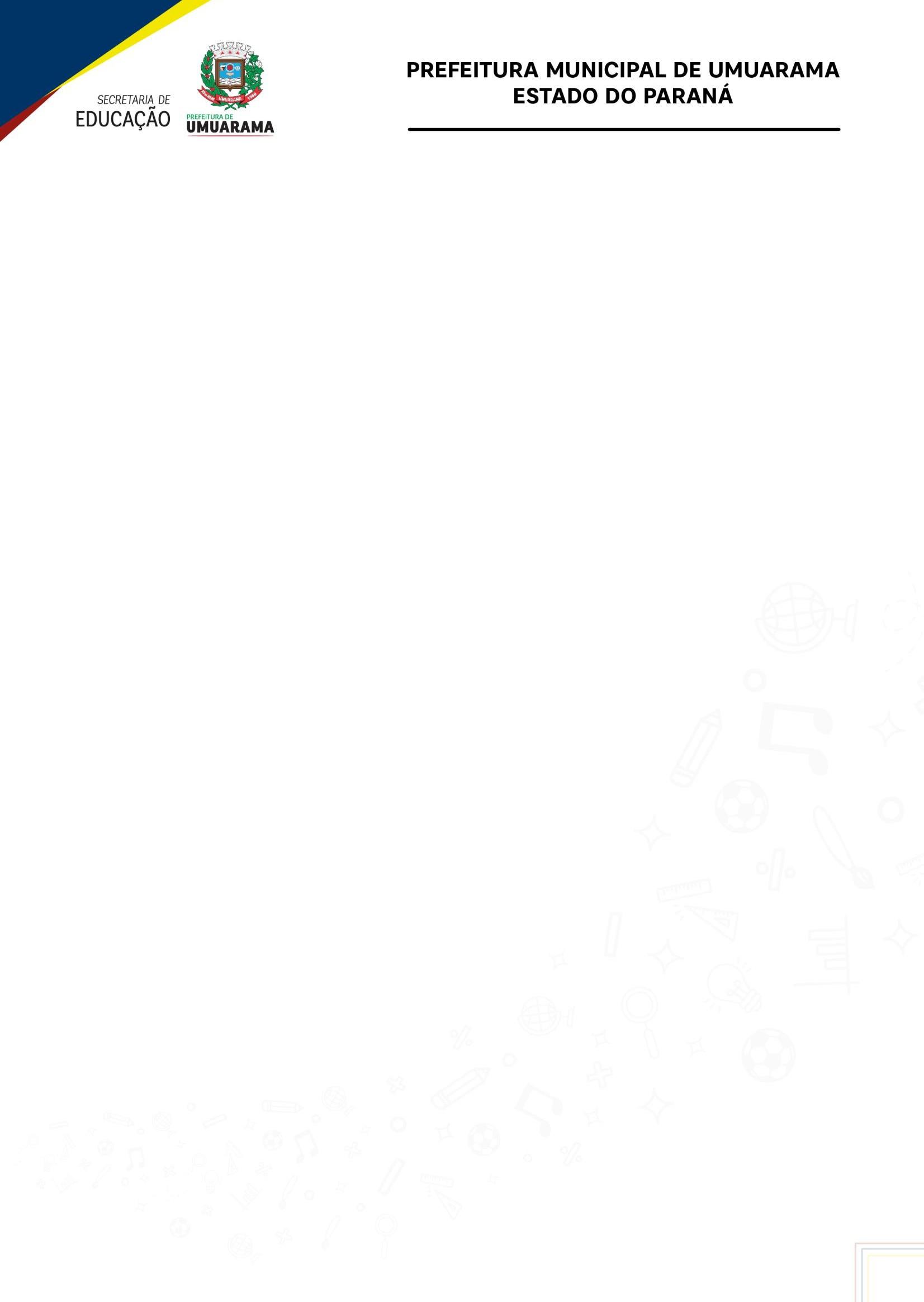 Escola xxxxxxEstudante: xxxxxxxxxxxxxxxxxxxxxProfessor(a): xxxxxxxxxxxxxxxxxxxxxxxxxxxPeríodo: (   ) manhã           (   ) tarde1. Quantidade de faltas. xx2. Foi retido? (   ) Sim    (   ) Não     Quantas vezes? xxxx  E em qual ano/sério? xxxx3. Frequenta a Sala de Recurso Multifuncional? (   ) Sim    (   ) Não    Observações: xxxx4. Quanto à aquisição do sistema de escrita alfabética, o(a)     Observações: xxxx5. Quanto à leitura, o estudante         (   ) não decodifica.                    (   ) lê silabando.              (   ) lê com fluência.   Observações: xxxx6. Quanto à produção de texto de acordo com a situação comunicativa, o estudante produz texto com sequência coerente?         (   ) Sim.                    (   ) Parcialmente.              (   ) Não.   Observações: xxxx7. Quanto ao sistema de numeração decimal, em relação à leitura, o(a)Observações: xxxx8. Quanto ao sistema de numeração decimal, em relação à escrita, o(a)Observações: xxxx 9. Calcula adição até a dezena, sem agrupamento, utilizando o algoritmo?    	(   ) Sim	(   ) Não Observações: xxxx10. Calcula subtração até a dezena, sem desagrupamento, utilizando o algoritmo?    	(   ) Sim	(   ) Não Observações: xxxxUmuarama, xxx de dezembro de 2023.(    )estudante está no nível ortográfico. (Além de compreender que cada som representa uma letra, escreve a palavra obedecendo aos princípios da ortografia).(    )estudante está no nível alfabético. (Compreende que cada som representa uma letra).(    )estudante está no nível silábico-alfabético. (Inclui sílabas representadas por uma única letra e outras sílabas com mais de uma letra).(    )estudante está no nível silábico. (Representa uma letra para cada sílaba).(    )estudante está no nível pré-silábico. (Não apresenta relação entre grafia (letra) e fonema (som)).(    )não foi possível avaliar o/a estudante.(    )estudante lê números entre (registrar de acordo com o que foi observado, por exemplo, para o 3º ano é esperado que os estudantes leem números entre 1 e 500, mas se o estudante lê números apenas entre 1 e 30, isso é o que deve ser registrado aqui)(    )e) não foi possível avaliar o/a estudante.(    )estudante escreve números entre (registrar de acordo com o que foi observado, por exemplo, para o 3º ano é esperado que os estudantes leem números entre 1 e 500, mas se o estudante lê números apenas entre 1 e 30, isso é o que deve ser registrado aqui)(    )e) não foi possível avaliar o/a estudante.Conclusão da equipe pedagógica da unidade educacional (campo a ser preenchido no pré-conselho agendado entre coordenadora pedagógica e professores, na hora-atividade, no período de 04 a 08/12/2023).        Após o pré-conselho realizado com o(a) professor(a) de turma, ficou decidido que o(a) estudante será(    ) aprovado(a). (Preencher a (    ) reprovado(a).Encaminhados para o desenvolvimento das habilidades necessárias para o avanço na aprendizagem do(a) estudantes a serem realizados no ano de 2023: Deve ser preenchido pelos gestores e professor(a) da turma antes do dia do assessoramento com a equipe AGE.Conclusão da equipe AGE (campo a ser preenchido pelas coordenações educacional de língua portuguesa e matemática)                 Diante da análise do material do (a) estudante a Equipe de Assessoramento de Gestão Escolar - AGE orienta que o (a) estudante seja(    ) aprovado(a).(    ) reprovado(a).Encaminhados para o desenvolvimento das habilidades necessárias para o avanço na aprendizagem do(a) estudantes a serem realizados no ano de 2024: Orientamos que, em 2024, seja elaborado Plano de Ação Colaborativo - Aproveitamento Escolar dos(a) estudantes com dificuldades de aprendizagem, com o objetivo de direcionar o trabalho pedagógico, de forma a superar as dificuldades apresentadas pelo(a) estudante. Sugerimos algumas ações que poderão ser contempladas no Plano: encaminhamento para atividades de contraturno escolar como, por exemplo, Clube do Saber; caderno de tarefa de casa com atividades complementares com foco nas dificuldades de aprendizagem do aluno, mapa de sala contemplando assento do(a) estudante próximo ao professor. A elaboração do Plano de Ação Colaborativo - Aproveitamento Escolar dos(a) estudantes com dificuldades de aprendizagem será orientado pela equipe AGE em fevereiro de 2024, mediante essa ficha de acompanhamento (Entre outros que poderão ser acordados no momento da assessoria).